Математика группа  17  на  5.02.2022 г    Мы закончили изучать  тему «Функции, их свойства и графики»Начинаем новую тему.   Конспект списать в тетрадь  ( СПИСЫВАТЬ ВСЁ, РИСОВАТЬ КАРАНДАШОМ)ГеометрияТема: Многогранники и круглые тела.Тема урока:   Многогранники.  Виды  многогранников.  Выпуклые многогранники и их элементы.Опр:  Многогранник – это такое тело, поверхность которого состоит из конечного числа плоских многоугольников.Опр:  Многогранник называется выпуклым, если он расположен по одну сторонуплоскости каждого плоского многоугольника на его поверхности.Классификация многогранниковВиды  многогранников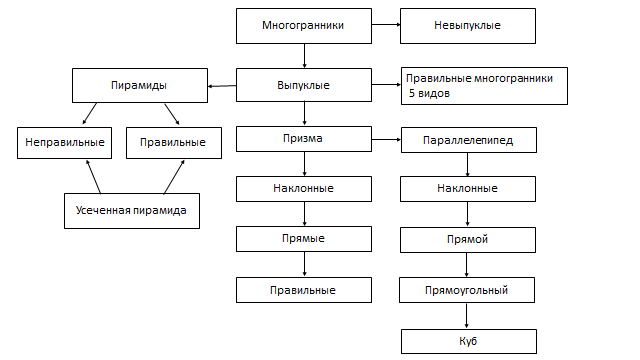 Подведём итог. Будем учить  следующие многогранники: призмы, параллелепипеды, пирамиды, 5 видовправильных многогранников. Выпуклые многогранникиЭлементы выпуклого многогранникаЭлементы выпуклого многогранника: грани, вершины, рёбра.Грани выпуклого многогранника являются плоскими выпуклыми многоугольниками. Стороны граней называются рёбрами многогранника, а вершины – вершинами многогранника.Призма называется n-угольной, если её основания - n-угольники.Теорема ЭйлераВ любом выпуклом многограннике сумма числа граней и числа вершин больше числа ребер на 2                  Г + В – Р = 2  (учить!)                        Призма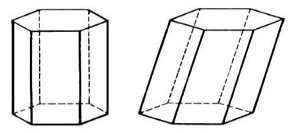  Шестиугольная           Шестиугольная прямая призма             наклонная призмаПризма — многогранник, две грани которого являются многоугольниками, лежащими в параллельных плоскостях, а остальные грани — параллелограммами, имеющими общие стороны с этими многоугольниками.	Виды  призм.Прямая призма - это призма, у которой боковые ребра перпендикулярны плоскости основания.  Другие призмы называются наклонными.Правильная призма - это прямая призма, основанием которой является правильный многоугольник. Боковые грани правильной призмы - равные прямоугольники.Призма, основанием которой является параллелограмм, называется параллелепипедом.Свойства призмы:Основания призмы являются равными многоугольниками.Боковые грани призмы являются параллелограммами.Боковые ребра призмы параллельны и равны.Опр:  Высотой призмы называется расстояние между плоскостями её оснований.Опр:  Отрезок, соединяющий две вершины призмы, не принадлежащие одной грани, называется диагональю призмы.Количество  d -диагоналей у n- призмы (параллелепипеда) вычисляют по формуле:Формула для вычисления числа диагоналей многоугольника: d = n(n-3)/2, где d – число диагоналей, n – число сторон многоугольника. Например. 1) Дана пятиугольная призма. Найдите количество её диагоналей.d = 5(5-3)/2 = 5.  Ответ: d = 52) Дана треугольная  призма. Найдите количество её диагоналейd = 3(3-3)/2 = 0.  Ответ: d = 0Вывод: Треугольная призма диагоналей не имеет!Опр: Поверхность призмы состоит из оснований и боковой поверхностью.        Боковая поверхность состоит из параллелограммовПлощадь боковой поверхности прямой призмы:    S б.п. = P•H,  где  P — периметр основания призмы (сумма всех сторон основания), H — высота призмы.Площадь полной поверхности призмы равна сумме площади её боковой поверхности и удвоенной площади основания: S п.п. = P•H  + 2• SоснОбъём призмы  вычисляют по формуле   V = Sосн• HРисунки призм в тетрадь карандашом.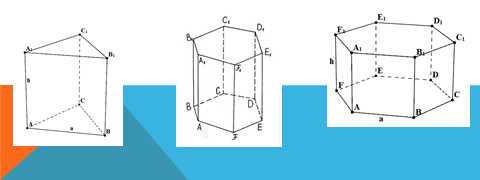 ПараллелепипедОпр: Если основание призмы есть параллелограмм, то она называется параллелепипедом.Все элементы у параллелепипеда определяются так же, как у призмы.Виды параллелепипеда смотри в схеме.Рисовать в тетрадях карандашом!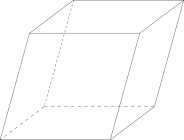 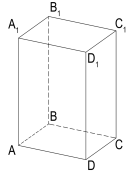 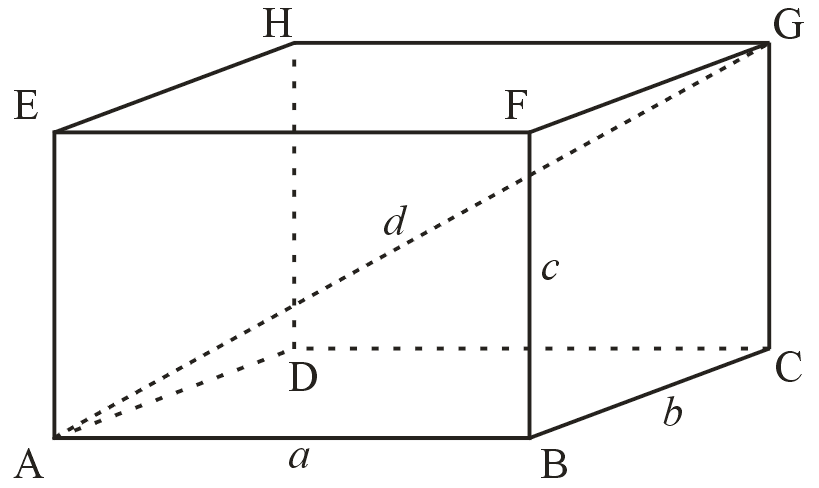 Свойства параллелепипеда1. У параллелепипеда противолежащие грани параллельны и равны.2.Диагонали параллелепипеда пересекаются в одной точке и точкой пересечения делятся пополам.3. В прямоугольном параллелепипеде квадрат любой диагонали равен сумме квадратов трёх его измерений. (измерения – это длина, высота, ширина параллелепипеда)    d – диагональ параллелепипеда  а – длина: в – ширина; с – высота.Задача№35Найдите диагонали прямоугольного параллелепипеда по трём его измерениям: 1) 1, 2, 2.   2) 2, 3, 6.  3) 6, 6, 7.Решение.1)      d2  = 12 + 22 + 22 = 1+ 4+4 = 9.  Ответ: d =3.Д/З  решите задачу № 35 (2, 3)